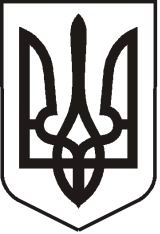 УКРАЇНАЛУГАНСЬКА  ОБЛАСТЬПОПАСНЯНСЬКИЙ  РАЙОН
ПОПАСНЯНСЬКА  МІСЬКА  РАДАШОСТОГО   СКЛИКАННЯСІМДЕСЯТ ВОСЬМА СЕСІЯРIШЕННЯ23  вересня 2016 р.                          м. Попасна	                                        № 78/22Про розірвання договоруоренди землі з Товариствомз додатковою відповідальністю«Попаснянський вагоноремонтний завод»              Розглянувши лист Товариства з додатковою відповідальністю «Попаснянський вагоноремонтний завод» (вх. від 20.09.2016 № 02/06-1028) з проханням розірвати договір оренди землі у зв’язку з добровільною відмовою від права користування земельною ділянкою, керуючись ст. 31 Закону України «Про оренду землі», п. 34 ч. 1 ст. 26 Закону  України «Про місцеве  самоврядування в Україні» Попаснянська міська радаВИРІШИЛА:Розірвати за згодою сторін договір оренди землі (від 01.01.2011 року                                   № 442381014000327) з Товариством з додатковою відповідальністю «Попаснянський вагоноремонтний завод», земельна ділянка розташована за адресою: Луганська область, Попаснянський район,                    м. Попасна, вулиця Залізнична, 1, площею 65,4019 га та була надана для розміщення та експлуатації заводського комплексу будівель та споруд.Повернути земельну ділянку площею 65,4019 га - землі промисловості, транспорту, зв’язку, енергетики, оборони та іншого призначення в землі запасу Попаснянської міської ради.Контроль за виконанням рішення покласти на постійну комісію міської ради з питань благоустрою, земельних  ресурсів та екології.Міський голова                                                                                  Ю.І.Онищенко